Scoil Chéile Chríost Rathmore NS
Rathmore, Naas, Co. Kildare. W91 VK46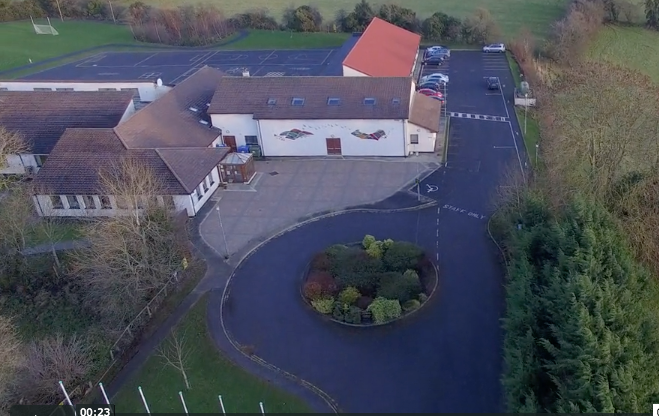 Telephone:   045 862145
 Roll Number: 01821v
Email:   office@rathmorens.ie
Web:   www.rathmorens.ie                                 Principal:   Ms. Lucy Travers
                       Deputy Principal:   Ms. Caitriona Lancaster ANNUAL ADMISSION NOTICEIn respect of admissions to the 2023/2024 School YearAdmission Policy and Application FormA copy of the school’s Admission Policy and the Application Form for Admission for the 2023/2024 School year is available as follows: –To download at: www.rathmorens.ie or on request by emailing office@rathmorens.ie or writing to: Scoil Chéile Chríost Rathmore N.S., Rathmore, Naas, Co. Kildare. W91 VK46.This Admissions Policy should be read in conjunction with all School Policies (available on the School Website)PART 1 - Admissions to the 2023/2024 School YearApplication and Decision Dates for admission to 2023/2024.The following are the dates applicable for admission to Junior Infants.
*Failure to accept an offer within the prescribed period above may result in the offer being withdrawnNote: the school will consider and issue decisions on late applications in accordance with the school’s admission policy.Number of places being made available in 2023/2024.The school will commence accepting applications for admission on 06/01/202306/01/2023The school shall cease accepting applications for admission on 08/02/202308/02/2023The date by which applicants will be notified of the decision on their application is 15/02/202315/02/2023The period within which applicants must confirm acceptance of an offer of admission is February 15th 2023 to February 24th 202315/02/2023 to 24/02/2023The date within which applicants must furnish a completed Enrolment Form03/03/2023The number of places being made available in Junior Infants36